Наиболее популярной культурой растениеводства является картофель, который, по – праву,  называют вторым хлебом. Выращивают его повсеместно на полуострове и  даже в самых маленьких северных селах, что засвидетельствовано итогами  Всероссийской сельскохозяйственной переписи 2016 года. И является картофель в большинстве личных хозяйств селян главной посевной культурой.Например, в селах Пенжинского района -  самого северного района Камчатского края посадки картофеля составили на момент переписи 81% всей посевной площади, в Олюторском районе – 84,5%, в Карагинском районе – 86%, в островном Алеутском районе – 92%. И в более доступных по транспортному сообщению поселениях Соболевского, Усть – Камчатского и Быстринского районов в структуре посевов картофель занимает от 80%до 84%.В сравнении с итогами первой сельскохозяйственной переписи 2006 года площадь всех посевных культур в Камчатском крае была меньше, чем 10 лет назад на 3,1 тысячу га или на 15%.Доля посадок картофеля в общей посевной площадинесколько уменьшилась, но осталась на уровне  76% в некоммерческих объединениях граждан  и 82,5% в личных подсобных хозяйствах граждан. При этом картофельные поля в крае сократились с 3-х тысяч до 2-х тысячгектаров, и «потеря»  (натысячуга) приходилась на личные подсобные хозяйства и дачные сотки.Это и определило сокращение посевных площадей в хозяйствах населенияза десятилетиес 2,5 тысячи до 1,4 тысячигектара.На момент переписи 2016 года из 15,8тысяч личных подсобных хозяйств граждан почти 2% вообще не имели посевных площадей, а более 7% не имели посадок картофеля. Половина картофельных полей (площадью 267,6 га) приходилась на группу личных подсобных хозяйств, имеющих посевную площадь до 6-ти соток; 17% - на хозяйства до 8 соток и 10% - на хозяйства до 12 соток. Посадки  картофеля в двух последних группах составили почти 144 га, в среднем по 7,5 соток на хозяйство.Кроме населения, картофель в регионе  выращивают и сельскохозяйственные организации, и фермерские хозяйства. Площади их посадок составляют40-46%от площадей картофеля в хозяйствах населения. И надо заметить, что у организаций площади, занятые данной культурой, за десятилетие сократились почти на 200 гектаров, тогда как фермерские хозяйства расширили свои поля почти на 195 гектаров. Насколько обеспечен край такой основной сельскохозяйственной продукцией как картофель? Уровень самообеспечения в 2017 году составил 80,2%. Однако до этого года данный показатель варьировался на уровне 90-98%. И главной составляющей в ресурсном обеспечении является валовый сбор, который зависит от многочисленных факторов и, в первую очередь, от погодных явлений. В свою очередь от валового сбора зависит цена на картофель. И надо сказать, что из всей продукции растениеводства картофель наиболее подвержен ценовым колебаниям. Так, в декабре 2006 года средняя цена на картофель в регионе составляла 25 рублей за килограмм, в декабре 2016 и 2017 годов  - соответственно 62 рубля и  46 рублей. Для сравнения: по Дальневосточному федеральному округу - 18 рублей,  43 рубля и 38,5 рублей. В нашем регионе высокая цена на картофель,  как правило,устанавливается с июня по сентябрь, когда реализуется новый урожай. В целом по стране подорожание приходится на январь-февраль, а сезонное снижение – с марта по сентябрь.И все-таки возникает вопрос: «Мы меньше употребляем картофеля, чем 10-11 лет назад?» Данные свидетельствуют, что душевое потребление картофелядействительно снизилось: за 2006 годоно составило103 килограмма, за 2016 и 2017 годы – 86 и 85 килограммов, соответственно.И такая тенденцияотмечена по всей стране и у наших дальневосточных соседей. Так, в Хабаровском крае данный показатель снизился со 176 кг до 78 кг, в Амурской области – с 207 кг до 135 кг, в Приморском крае – со 161кг до 96 кг. В среднем по Российской Федерации душевое потребление картофеля уменьшилось со 132 кг до 113 кг.КамчатстатФЕДЕРАЛЬНАЯ СЛУЖБА 
ГОСУДАРСТВЕННОЙ СТАТИСТИКИ(РОССТАТ)ТЕРРИТОРИАЛЬНЫЙ ОРГАН 
ФЕДЕРАЛЬНОЙ СЛУЖБЫ 
ГОСУДАРСТВЕННОЙ СТАТИСТИКИ ПО КАМЧАТСКОМУ КРАЮ(КАМЧАТСТАТ)Для возможного опубликования в
печати со ссылкой на КамчатстатКроноцкая ул., д. 14,г. Петропавловск-Камчатский,  683017Тел.: (4152) 21-99-00, факс: (4152) 21-99-11http://kamstat.gks.ru;E-mail:kgstat@mail.kamchatka.ruОКПО 02347676, ОГРН 1024101017203,ИНН 4101008028/КПП 410101001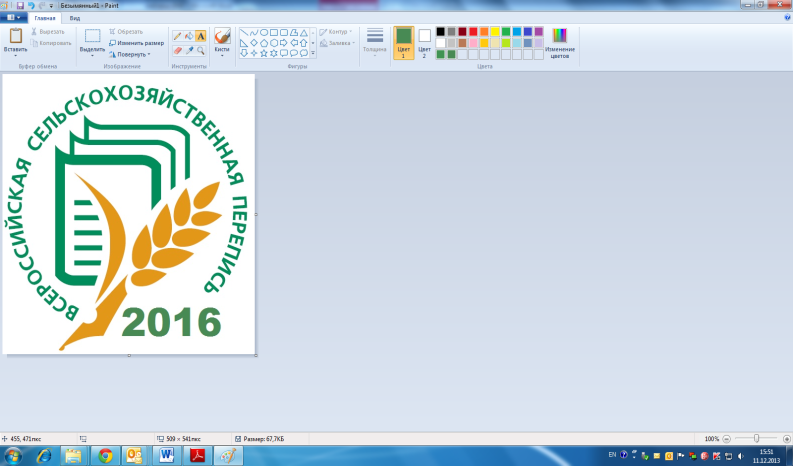 Пресс-выпуск № 02-01-39/81
«Раз картошка, два картошка»